Circ. n.99                                                                                                           Pimonte, 10/01/2024                                                                                         ●Ai docenti delle classi quinte della sc. primaria●Ai genitori degli alunni●Ai docenti di strumento musicaleFusco G., Arciprete S., Pignataro G., Salmista U., E p.c.●A tutti i docenti ●Ai collaboratori della DS Mannini A. e Spina S. ●Alla DSGA●Al sito webAl RE●Agli atti della scuola  Oggetto: Presentazione ed orientamento dello strumento musicale per i genitori delle classi 5^ sc. Primaria           Si comunica che il giorno mercoledì 17 gennaio 2024, i genitori degli alunni delle classi 5^ della scuola primaria sono convocati alle ore 16.00 presso il teatro della sede centrale della scuola, per avere informazioni utili relative all’iscrizione dei propri figli alla scuola secondaria di I grado ed alla frequenza al corso ad orientamento musicale.          Come di consueto i docenti notificheranno l’avviso ai genitori, secondo le solite procedure di trascrizione, sull’apposito libretto dello studente e l’atto nel registro di classe.La DSGA provvederà a disporre il relativo servizio del personale ATA.                                                                                                                      La Dirigente Scolastica                                                                                                                                Adele Porta                     (La firma è omessa ai sensi dell’articolo 3comma 2 del D.lgs 12/2/1993, n. 39)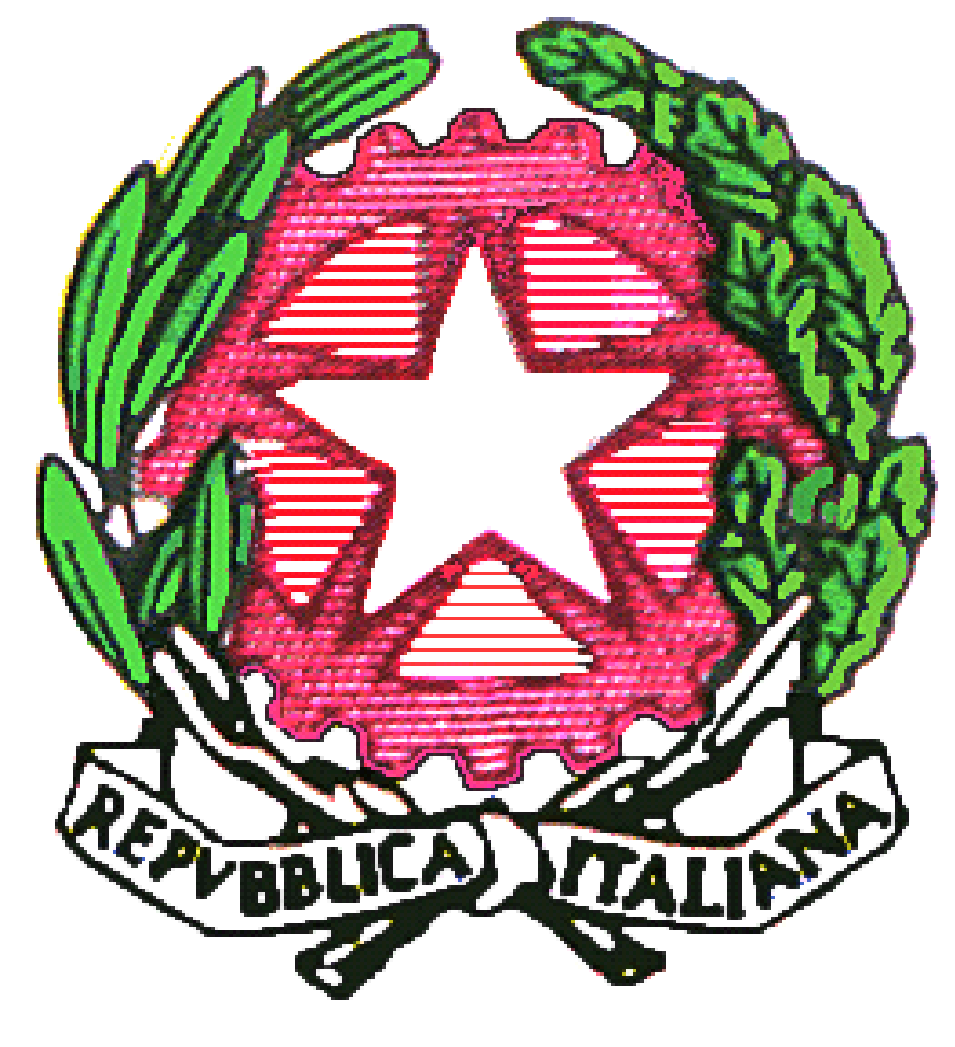 ISTITUTO COMPRENSIVO STATALE“Paride Del Pozzo”🖂 Via S. Spirito, 6 - PIMONTE (NA) - C.A.P.: 80050 - 🕿Tel: 0818792130 - 📄 Fax: 0818749957🖃 NAIC86400X@istruzione.it - http://www.icsdelpozzo.edu.it PEC: NAIC86400X@pec.istruzione.itC.MEC. NAIC86400X                                                      C.F. 82008870634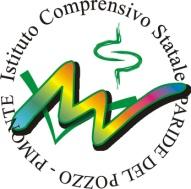 